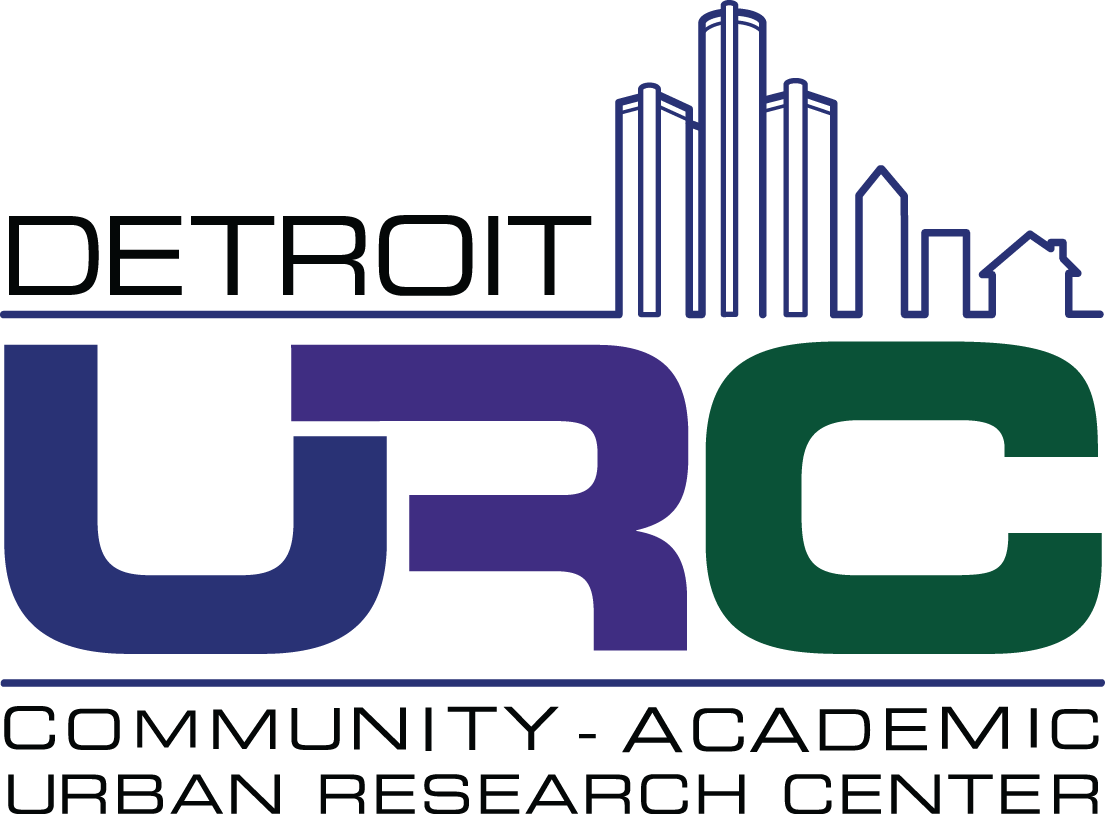 Detroit Community-Academic Urban Research Center Collaborative Research Small Planning Grant Program Application Cover Page All Applicants: As listed below, there are several different funding opportunities available through this funding mechanism, please indicate below which category or categories your project fits.  Check all that apply. Youth focus One grant, funded by the William T. Grant (WTG) Foundation, will be awarded to a community-academic partnership with a research focus on policies and practices that affect the lives of young people ages 5 to 25 in the United States from any faculty at University of Michigan-Ann Arbor, Dearborn or Flint campuses.  Consistent with WTG priorities, proposals in this focus area are encouraged to focus on: i) programs, policies, and practices that reduce inequality in youth outcomes; or ii) strategies to improve the use of research evidence in ways that benefit youth. However, all youth-focused proposals will be considered.  School of Social Work faculty partnershipUp to four grants will be awarded to community-academic partnerships involving School of Social Work faculty.                 School of Environment and Sustainability (SEAS) partnership One grant will be awarded to a community-academic partnership involving SEAS faculty.   Poverty focusedTwo grants will be awarded to community-academic partnerships that work to promote economic well-being and prevent or alleviate poverty involving any faculty at University of Michigan-Ann Arbor, Dearborn or Flint campuses.  Have you applied to a Detroit Urban Research Center small planning grant program in the past?                      __Yes	    __NoThe Detroit URC’s Small Planning Grant Program is supported by funds from the following sources: William T. Grant Foundation, University of Michigan’s Poverty Solutions, School of Social Work (SSW), and School for Environment and Sustainability (SEAS).   Guidelines for Grant Application:For New Partnerships:  Provide a brief description of the background and rationale for the need for this partnership and describe its relevance to the Detroit communities involved 
(1 page).  For New Partnerships:  Provide a brief description of the partners involved including:1) roles and responsibilities of the partners; 2) what, if any, previous experience partners have in working together; and 3) what, if any, previous experience partners have with collaborative research (up to 1 page). For Established Partnerships, provide a brief description of your collaborative research partnership, including: 1) the partners involved and how they work together (e.g., principles, procedures, infrastructure); 2) the history of your partnership; 3) current projects being conducted; and 4) relevance to the Detroit communities involved (2 pages). Provide a brief description of your overall goals and objectives (½ page).Describe your proposed activities for meeting each of your stated objectives. Please include a project timeline for these activities (see template below). (1 ½ pages) Provide a brief description of how you will use a collaborative research approach to meet your goals, objectives and activities (½ page). Provide a brief description of how your activities may lead to future research collaboration and/or funding opportunities, including steps you will take to pursue funding and to sustain your partnership (½ page). All Applicants: Please complete the below Budget and Justification Form as part of your application packet (2 pages).Budget and Justification Form *Indirect Costs cannot be included​​Timeline TemplatesThe below timelines are intended as guides as you develop your own. Please use either one, or another format of your choice—but note that all of the information below should be included (year, month, objectives, activities, and proposed occurrence).GENERAL INFORMATIONGENERAL INFORMATIONGENERAL INFORMATIONProject Title: Project Title: Project Title: Host Organization:Host Organization:Host Organization:Street Address: Street Address: Street Address: City:State: Zip:Phone:Phone:Fax:Employer Identification # (EIN): Employer Identification # (EIN): Employer Identification # (EIN): Website (if applicable):Website (if applicable):Website (if applicable):LEAD COMMUNITY CONTACT LEAD ACADEMIC CONTACTName:  Title: Organization: Phone: E-mail:Name:  Title: Organization: Phone: E-mail:INSTRUCTIONS FOR SUBMISSION INSTRUCTIONS FOR SUBMISSION Materials for Submission: Cover PageProposal NarrativeBudget and JustificationTimelineLetters of Commitment (from each partner) (Optional) Up to 5 additional supporting documents as appropriate included as appendicesPlease e-mail the application to:  Mary Beth Damm, Center ManagerDetroit Urban Research Center detroiturc@umich.eduSubmit by 11:59pm on  February 20, 2023Budget Category Support Requested (Amount)*Personnel*PersonnelLead Community Partner  (if applicable) Lead Academic Partner  (if applicable)Other Partners/StaffSub-total: Personnel*Non-Personnel*Non-PersonnelSuppliesCopying & PrintingHostingTravelOther (please specify below)Sub-total: Non-personnelTOTAL RequestedJustification (Personnel/Non-Personnel): Justification (Personnel/Non-Personnel): TABLE X:  Sample Timeline; April 2023- March 2024TABLE X:  Sample Timeline; April 2023- March 2024TABLE X:  Sample Timeline; April 2023- March 2024TABLE X:  Sample Timeline; April 2023- March 2024TABLE X:  Sample Timeline; April 2023- March 2024TABLE X:  Sample Timeline; April 2023- March 2024TABLE X:  Sample Timeline; April 2023- March 2024TABLE X:  Sample Timeline; April 2023- March 2024TABLE X:  Sample Timeline; April 2023- March 2024TABLE X:  Sample Timeline; April 2023- March 2024TABLE X:  Sample Timeline; April 2023- March 2024TABLE X:  Sample Timeline; April 2023- March 2024TABLE X:  Sample Timeline; April 2023- March 2024AMJJASONDJFMObjective 1Objective 1Objective 1Objective 1Objective 1Objective 1Objective 1Objective 1Objective 1Objective 1Objective 1Objective 1Objective 1Activity 1.1Activity 1.2Activity 1.3Objective 2Objective 2Objective 2Objective 2Objective 2Objective 2Objective 2Objective 2Objective 2Objective 2Objective 2Objective 2Objective 2Activity 2.1Activity 2.2Activity 2.3Objective 3Objective 3Objective 3Objective 3Objective 3Objective 3Objective 3Objective 3Objective 3Objective 3Objective 3Objective 3Objective 3Activity 3.1Activity 3.2Activity 3.3TABLE X: SAMPLE TIMELINEApril 2023- March 2024April 2023- March 2024April 2023- March 2024April 2023- March 2024April 2023- March 2024April 2023- March 2024April 2023- March 2024April 2023- March 2024April 2023- March 2024April 2023- March 2024April 2023- March 2024April 2023- March 2024TABLE X: SAMPLE TIMELINEAMJJASONDJFMObjective 1Objective 1Objective 1Objective 1Objective 1Objective 1Objective 1Objective 1Objective 1Objective 1Objective 1Objective 1Objective 1Activity 1.1XXXActivity 1.2XXXXXXActivity 1.3XXXXXXXXXXObjective 2Objective 2Objective 2Objective 2Objective 2Objective 2Objective 2Objective 2Objective 2Objective 2Objective 2Objective 2Objective 2Activity 2.1XXXActivity 2.2XXXXXXXActivity 2.3XXXXXXXObjective 3Objective 3Objective 3Objective 3Objective 3Objective 3Objective 3Objective 3Objective 3Objective 3Objective 3Objective 3Objective 3Activity 3.1XXXXXXXXXXXXActivity 3.2XXXActivity 3.3